Група: М-2Предмет: Фізична культура Урок № 67       Дата:  20.03.2020Модуль: Футбол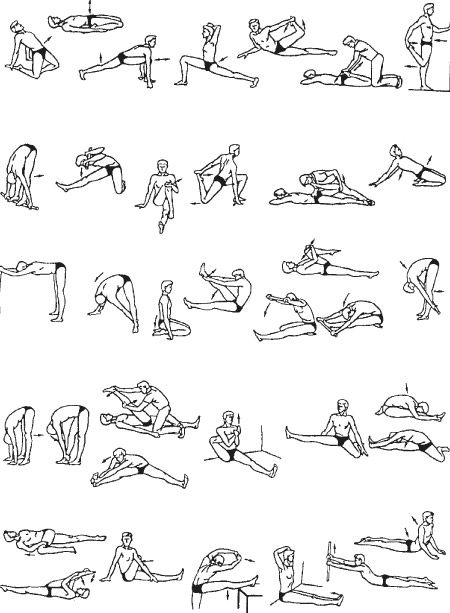 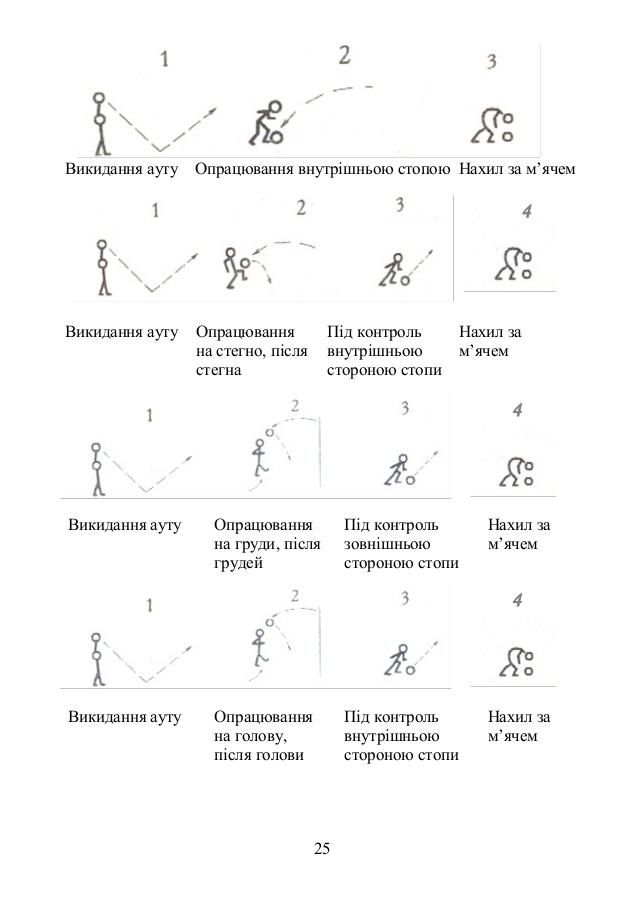 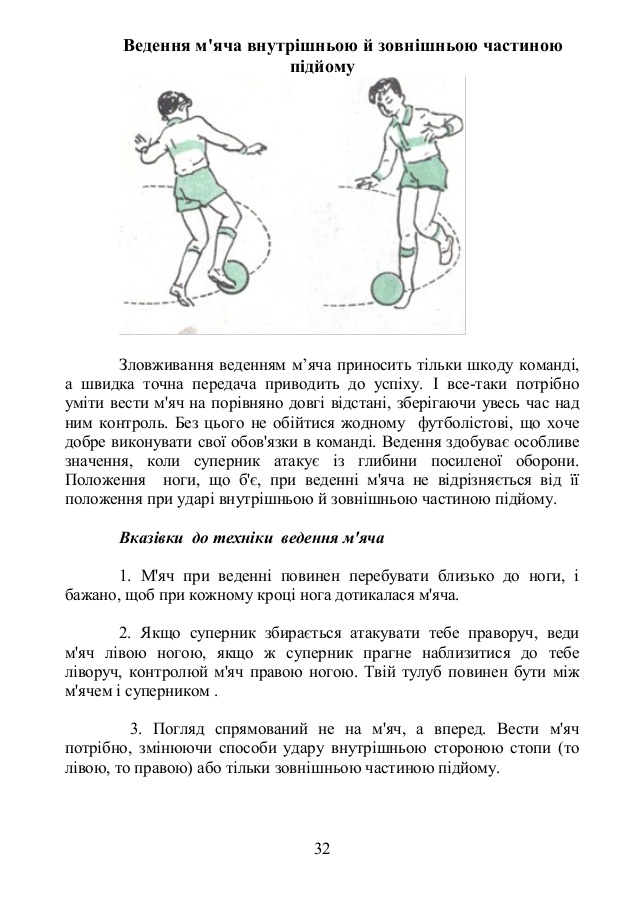 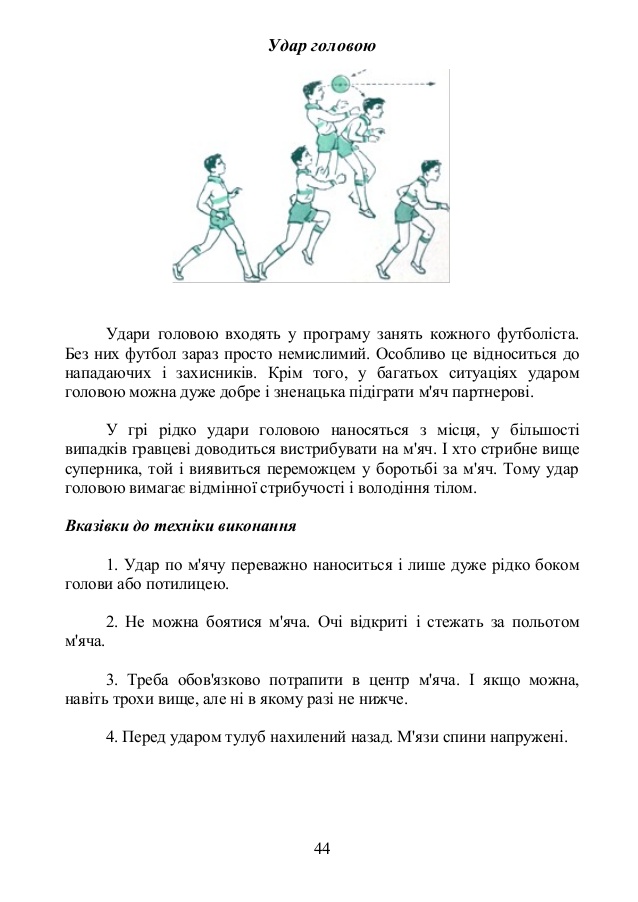 